Lernen gestalten und begleiten
Bildungsplan 2016Klassen 7/8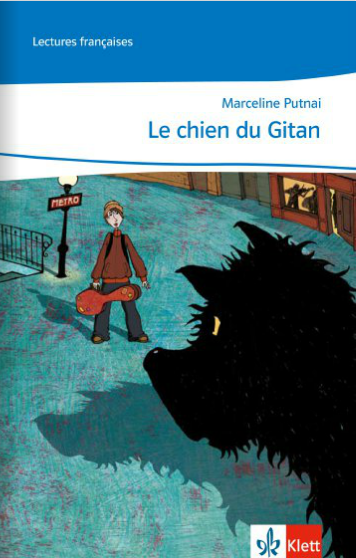 Vorschläge zum Aufbau der Kompetenzen Sprechen und Schreiben
im Rahmen der Behandlung einer Ganzschrift
Teil 2: Le chien du GitanNovember 2016InhaltAufbau der Kompetenzen „Sprechen“ und „Schreiben“ am Beispiel der Lektüre « Le jardin des copains » und « Le chien du Gitan »	21.	Advance organizer	42.	Förderung der Kompetenz „Sprechen“	52.1	Bildungsplanbezug: Kompetenzausweisung „Sprechen – an Gesprächen teilnehmen	52.2	Impulse für die Umsetzung im Unterricht	62.3	Bildungsplanbezug: Kompetenzausweisung „Sprechen – zusammenhängendes monologisches Sprechen“	82.4	Impulse für die Umsetzung im Unterricht	93.	Förderung der Kompetenz „Schreiben“	123.1	Bildungsplanbezug: Kompetenzausweisung „Schreiben“	123.2	Impulse für die Umsetzung im Unterricht	143.2.1	portrait	153.2.2	résumé	153.2.3	monologue intérieur / journal (en ligne)	163.2.4	mail	193.2.5	écrire la fin de l‘histoire	203.2.6	Weitere Anregungen für Schreibaufgaben	203.3	Schreibkompetenzaufbau und Textanalyse	213.3.1	Bildungsplanbezug: Text- und Medienkompetenz	213.3.2	Impulse für die Umsetzung im Unterricht	214.	Exemplarischer Abschluss der Arbeit mit der Ganzschrift	245.	Anhang	265.1	Schülerarbeiten	265.2	Exemplarische Prüfung einer möglichen Lehrwerksanbindung	28Aufbau der Kompetenzen „Sprechen“ und „Schreiben“
am Beispiel der Lektüre
« Le jardin des copains » und « Le chien du Gitan »SprechenDie Kompetenz Sprechen ist mit dem Bildungsplan 2016 deutlich in den Vordergrund gerückt. Sprechen gehört – neben dem Schreiben – zu den produktiven Kompetenzen und fällt mit Sicherheit den Schülern immer noch recht schwer.Mit Hilfe der beiden Lektüren « Le jardin des copains » und « Le chien du Gitan » kann man die Sprechkompetenz konsequent aufbauen.Auch im Bildungsplan 2004 war die Kompetenz Sprechen bereits ausgewiesen, jetzt wurde die Darstellung der Kompetenz dahingehend geschärft, dass sie konsequent in die Teilkompetenzen „Sprechen – an Gesprächen teilnehmen“ und „Sprechen – zusammenhängendes monologisches Sprechen“ getrennt wurde.Die Schulung der Teilkompetenz „Sprechen – an Gesprächen teilnehmen“ hat zum Ziel, dass sich die Schüler „in Alltagssituationen verständigen“ können, wobei es z.B. darum geht, Informationen zu erfragen, Gefühle zu formulieren, Meinungen darzustellen. Die Text-und Medienkompetenz ergänzt z.B., dass die Schüler „die Perspektive einer Figur in einem fiktionalen Text übernehmen und sich aus deren Sicht [...] mündlich und/oder schriftlich äußern.“Beide Lektüren geben viele Anlässe zu Gesprächen über unterschiedliche Probleme, z.B. die Schulverweigerung, die in « Le jardin des copains » thematisiert wird, oder in der Lektüre « Le chien du Gitan » die Gespräche über Zivilcourage etc.Die Teilkompetenz „Sprechen – zusammenhängendes monologisches Sprechen“ verlangt, dass die Schüler „zentrale Erfahrungen und Sachverhalte ihres Alltags sowie vertraute Themen zusammenhängend darstellen [können].“Hier bietet sich vor allem die Lektüre « Le chien du Gitan » an, da die Hauptfigur Noé das folgenreiche Erlebnis in der Metro verschiedenen Personen in unterschiedlichen Situationen erzählt.SchreibenWie die Kompetenz Sprechen gehört die Kompetenz Schreiben zu den produktiven Kompetenzen, die im Zentrum des Spracherwerbs stehen. Da das Schreiben einen komplexen Prozess auf unterschiedlichen Reflexionsebenen darstellt und vom Lerner eine Vielzahl an Einzelaktivitäten erfordert, benötigt er Strategien und Methoden, um seine Schreibkompetenz systematisch aufzubauen. Diese unterstützenden Maßnahmen reichen von „Methoden zur Ideenfindung und Planung des Schreibvorganges“ ( Bildungsplan 2016, S.20) über den Einsatz von Hilfsmitteln wie Wörterbüchern, thematischem Wortschatz, fiches d’écriture als Hilfe zur Erstellung einer spezifischen Textsorte, Konnektorenlisten, aber auch digitalen Hilfsmitteln, wie z.B. den Einsatz eines Rechtschreibprogrammes, bis hin zu Aufgabenstellungen mit Geländern zur inhaltlichen Füllung. Ziel ist es, dass Schüler mit Ende Klasse 8 „syntaktisch einfache Texte über ihr Alltagsleben und zu Themen ihres Erfahrungshorizontes verfassen“ und „über einfache Strategien zur Steuerung des Schreibprozesses“ (ebenda) verfügen.Um dieses Ziel zu erreichen, ist stetiges Üben erforderlich. Beide Lektüren bieten ein breites Spektrum an Schreibanlässen und Übungsmöglichkeiten, die sich meist analog zu den Sprechanlässen generieren lassen.Die Protagonistin Michèle in « Le jardin des copains » weigert sich, einen Aufsatz noch einmal zu schreiben, weil die Lehrerin ihr zu Unrecht unterstellt, dass sie abgeschrieben habe. Im Laufe der Woche wird der Schülerin klar, dass Schulverweigerung keine Lösung sein kann. Der Erkenntnisprozess und die Reflexion über den Umgang mit einer schwierigen Situation erlauben es, den Fokus auf einfache Schreibaufgaben (textos) zu lenken, aber auch die Textsorte „innerer Monolog“ einzuführen und fortschreitend zu trainieren.Noé, die Hauptfigur in « Le chien du Gitan », befindet sich nach dem Tod seiner Mutter in einer emotional schwierigen Situation. Durch den Vorfall in der Metro kommt eine äußere Bedrohung hinzu, die emotionale Reaktionen freisetzt. Diese erlauben es, den Fokus auf den Aufbau der Textsorte „innerer Monolog“ zu legen und zunehmend komplexere Reflexionen in der schriftlichen Textproduktion anzubahnen.So ergibt sich eine Verzahnung von Sprech- und Schreibkompetenztraining. Das Leseverstehen dient in den vorliegenden Anregungen als Basis für die Schulung der Kompetenzen Sprechen und Schreiben. Das Sprechen ist meist Vorbereitung für das Schreiben, umgekehrt kann das Schreiben jedoch auch zur Vorbereitung für weitere Sprechaufgaben genutzt werden.Der Einsatz der Fiches d’écriture et de production orale geben den Schülern Orientierung und Struktur, wobei die jeweilige fiche zu Beginn des Sprachlernprozesses an den Lernstand der Schüler angepasst Verwendung finden und zunehmend in ihrer vollständigen Form als Grundlage für mündliche und schriftliche Textproduktionen zum Einsatz kommen wird.Die hier vorgenommene Schwerpunktsetzung bei der Behandlung einer Ganzschrift führt so zu einer wechselweisen Intensivierung des Kompetenzaufbaus von Sprechen und Schreiben.Advance organizer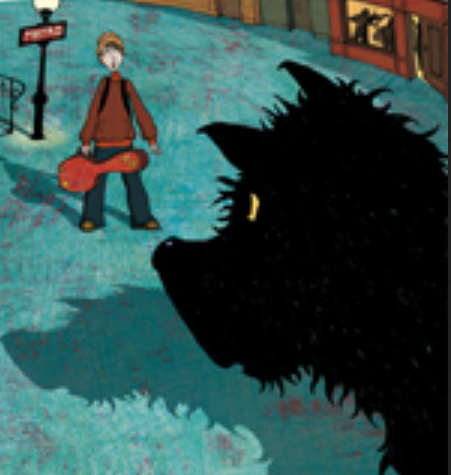 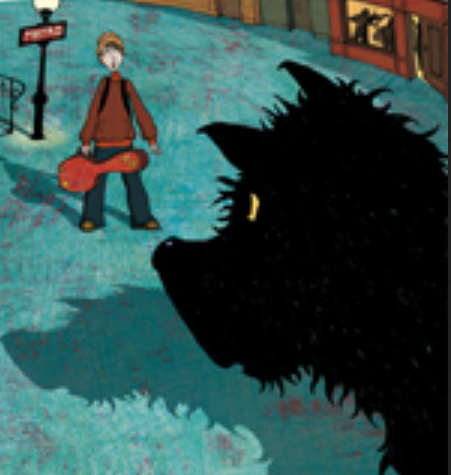 Förderung der Kompetenz „Sprechen“Bildungsplanbezug: Kompetenzausweisung „Sprechen – an Gesprächen teilnehmenDie Schülerinnen und Schüler könnenImpulse für die Umsetzung im UnterrichtChapitre 2 :		Une histoire avec Lila, p.9-10Nachdem Noé seinem Klassenkameraden Andy seine Geschichte erzählt hat, diskutieren beide über den Vorfall in der Metro.Lesen des Gesprächs S.9, Z.22 – S.10, Z. 20 mit verteilten RollenNotieren des Verhaltens/der Argumentation von Andy und Noé:Schüler spielen den Dialog mit verteilten Rollen und fügen ggf. zu jeder Rolle noch eigene Argumente hinzuChapitre 3 :		Papa, S.12, Z.23 – S.13, Z.3Die Schüler versetzen sich in die Rollen von Vater und Noé und spielen den Dialog und ergänzen ggf. mit weiteren Argumenten.Vorbereitung:Die Schüler lesen den kurzen Dialog zwischen Vater und Sohn mit verteilten RollenHerausarbeiten der Argumentation Noés und des Vaters – im Gegensatz zur Diskussion zwischen Noé und Andy!Schüler spielen den Dialog mit verteilten Rollen und fügen ggf. noch weitere Argumente hinzu.Fortführung der Diskussion mit der Aufgabe S.30: Le courage civique, qu’est-ce que c’est pour vous ? Est-ce que vous avez déjà été dans une situation où vous avez dû montrer votre courage civique ?Chapitre 7 :		L’invitation, p.23-25Im Anschluss an das Kapitel 7 führen Noé und sein Vater eine Diskussion über eine Reise nach Saintes-Maries-de-la-Mer. Noé möchte zunächst alleine reisen, sein Vater ist damit nicht einverstanden. Vorbereitung:Noé veut convaincre son père de le laisser partir seul. Son père n’est pas d’accord.Die Schüler ergänzen die Argumente der beiden Seiten mit eigenen Ideen und Argumenten.Schüler übernehmen die Rollen von Vater und Sohn und spielen den Dialog.Chapitre 8 :		Le cadeau, p.27-20« J’entre moi aussi dans la caravane ». (p.27, l.21)Nach der Begegnung mit Kore und seinem Großvater im Wohnwagen kommt Noé zu seinem Vater zurück. Der Vater stellt ihm Fragen, die Noé beantwortet. Die Schüler formulieren zunächst die Fragen, die der Vater stellt, z.B.Qui est dans la caravane ?Qui est-ce qui t’a donné la guitare ? Pourquoi ?Tu n’as pas eu peur dans la caravane ?……Die Schüler übernehmen die Rollen von Vater und Sohn und spielen den Dialog.Bildungsplanbezug: Kompetenzausweisung „Sprechen – zusammenhängendes monologisches Sprechen“Die Schülerinnen und Schüler können Impulse für die Umsetzung im UnterrichtChapitre 2 :		Une histoire avec Lila, p.9Noé erzählt seinem Klassenkameraden Andy, was ihm auf dem Weg zur Schule passiert und was der Grund für seine Verspätung ist: p.9, l.20: « Je raconte tout à Andy, les trois mecs, le jeune musicien, la guitare… »
Die Schüler übernehmen die Rolle von Noé.Vorbereitung:Lesen von Kap.1Verständnisfragen zum Text, vor allem zu der Beschreibung der Aggressoren und zu Noés Verhalten (vgl. Fragen S. 30):Décrivez les trois hommes. Que font-ils avec le petit garçon ?
       (agresser, attaquer, insulter, détruire la guitare)Décrivez la réaction de Noé !
       (intervenir, parler aux trois hommes, montrer du courage)Erstellen einer Gliederung der Ereignisse:Partnerarbeit: Schüler übernehmen die Rolle von Noé und erzählen die Geschichte mit Hilfe der Gliederung.Binnendifferenzierung: „Verschlanken“ der Gliederung zu einer Liste mit wenigen (ca. 5-6) StichpunktenChapitre 3 :		Papa, p.11Am Abend erzählt Noé seinem Vater, was in der Metro passiert ist (s. Aufgabe zu chapitre 2).Chapitre 5 :		Gitan, Tsigane ou Manouche ? p.18, l.28Die Schüler präsentieren Django Reinhardt.« Django Reinhardt, le plus grand guitariste manouche ! »Cherchez des informations sur Internet sur Django Reinhardt !Quand et où est-ce qu’il a vécu ?Qu’est-ce qu’il a fait dans sa vie ?Quelle sorte de musique est-ce qu’il a joué ?Quels ont été ses problèmes ?Prenez des notes et présentez Django Reinhardt à vos camarades de classe.Wörterliste zum Thema Musik erstellen, z.B.fiche de vocabulaire « la musique »Musikbeispiele von Django Reinhardt anhören und beschreiben, z.B. seine Version der Marseillaise, die mit der Originalversion verglichen werden kannChapitre 6 :		L’attaque, p.22, l.23-25Noé erzählt Lila am Telefon, was er erlebt hat.« Très vite, je lui raconte toute l’histoire depuis le début, depuis le métro. Elle m’écoute, elle ne dit rien, pas un mot. »Der erste Teil der Erzählung (Erlebnisse in der Metro) wurde bereits vorbereitet und dem Klassenkameraden Andy und dem Vater erzählt. Hier wird das Geschehen ein weiteres Mal erzählt und dann durch die Erlebnisse auf dem Nachhauseweg ergänzt. Dieser Teil ist klar strukturiert und weniger komplex als der erste und kann ohne weitere Vorbereitung erzählt werden.Chapitre 8 :		Le cadeau, p. 27-29Noé erzählt seinem Vater die Begegnung mit Kore und seinem GroßvaterVorbereitung: Die Schüler erstellen eine Liste mit Stichpunkten, die die Ereignisse im Wohnwagen zusammenfassen:Die Schüler übernehmen die Rolle von Noé und erzählen die Ereignisse mit Hilfe der Stichpunkte.Differenzierung: 
Die Schüler erzählen die Ereignisse mit einer reduzierten Anzahl oder ganz ohne Stichpunkte.Förderung der Kompetenz „Schreiben“Bildungsplanbezug: Kompetenzausweisung „Schreiben“Die Schülerinnen und Schüler können Impulse für die Umsetzung im UnterrichtSchreibformen und -anlässe im Verlauf der GeschichteEntsprechend der Entwicklung der Geschichte können im ersten Teil (Kapitel 1-6), als die Einsamkeit und der Schmerz von Noé über den Verlust der Mutter und damit seine Sprachlosigkeit dominieren, die Schreibformen monologue intérieur oder journal intime (en ligne) trainiert werden.Nach dem Angriff durch die trois mecs und weicht seine Sprachlosigkeit einem intensiven Mitteilungsbedürfnis und Gespräche mit Lila und dem Vater gewinnen zunehmend an Raum. So bieten sich aus dem Text heraus Anlässe für mails oder schriftliche dialogues.Parallel dazu können sowohl die Schreibformen portrait als auch résumé geübt werden.Schreibformen im Anschluss an die Geschichte:Der Schluss bietet die Möglichkeit, die Geschichte fortzuführen und ein eigenes Ende zu gestalten.Ebenso können ein résumé der ganzen Geschichte oder ein exposé (kleines Referat) über die Lektüre verfasst werden.Prinzipien des Kompetenzaufbaus im Bereich der Schreibkompetenz:préparer  rédiger  corriger  évaluerModelltext  gelenkte Textproduktion  freie TextproduktionSchulung von Textsortenvielfalt, hier: portrait, description, monologue intérieur / journal intime, mail, résumé, exposéPrinzip der schrittweisen „Geländer-Reduktion“ zur Schulung
der Schreibsicherheit und der Schreibselbstständigkeitportrait
Es bietet sich an, die folgenden portraits ausarbeiten zu lassen:Noéle père de Noé(les trois mecs)AndyLilaKoreDie Systematik des Kompetenzaufbaus folgt der auf S.20 ff. des Dossiers zu Le jardin des copains beschriebenen (Abschnitt portrait).résumé
Zur Schulung des résumé und zur Vorbereitung der Textanalyse mit Fokus auf der Lebenssituation der Figuren, ihrer emotionalen Situation, ihrer Beziehungen, Deutung der Bedeutung von Aussagen und Situationen, … können die angegebenen Textstellen herangezogen werden. Die Vorgabe eines inhaltlichen Geländers zur Differenzierung wird exemplarisch für die letzte Aufgabe ausgeführt.Mögliche Aufgaben:(*) Differenzierung:Schülern, die mehr Anleitung benötigen, kann bei dieser Aufgabe das folgende inhaltliche Geländer vorgegeben werden:Noé raconte tout ce qui s’est passé ce jour-là à son père :l’arrivée aux Saintes-Maries-de-la-Merl’ambiance dans le villagela plagele chien qui est venu le chercherles gitans gentilsle vieil homme et Korele cadeaula fête sur la plageson père heureux ce jour-làmonologue intérieur / journal (en ligne)
Die Lektüre bietet vielfältige Möglichkeiten, die Textsorte monologue intérieur (evtl. auch journal (en ligne)) zu üben. Beide Textsorten können in der Regel an denselben Textstellen angebunden werden, daher werden sie in der folgenden Übersicht zusammengenommen. Je nach Schwerpunktsetzung im Unterricht, kann der Fokus auf die eine oder andere Textsorte legt werden.Da der monologue intérieur eine Klärung der Erzählperspektive der Geschichte verlangt und die Schüler in Klasse 7 / 8 in die Lage versetzt werden müssen, über Texte und Erzählstrukturen zu sprechen, kann eine einfache Hilfestellung gegeben werden: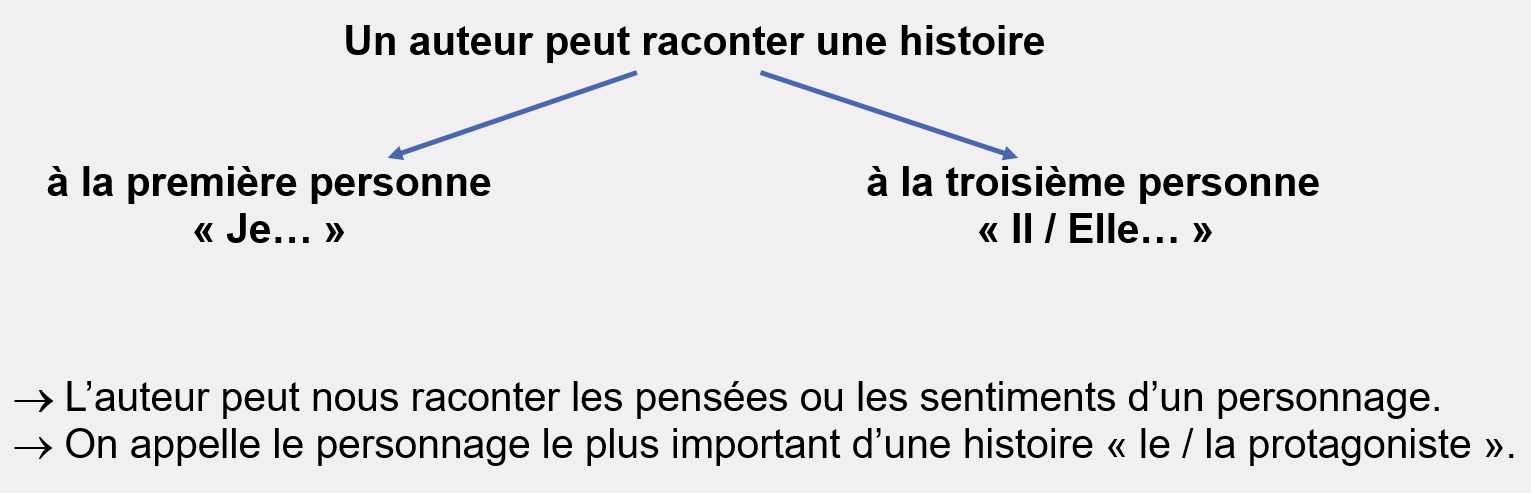 Damit können Schüler über den Erzähler sprechen und in einem ersten Schritt Textstellen untersuchen, die einen monologue intérieur enthalten, so z.B. « Dans le métro, je suis invisible. À ma droite, il y a une fille super belle. Elle écoute de la musique, mais elle fait la tête. Il y a un monsieur énervé qui téléphone. Et puis, une dame avec son fils. Ils vont à l’école, elle ferme son anorak et lui, il rigole et il met sa petite tête dans ses longs cheveux noirs. Ça y est, ça recommence, je vais pleurer ! Non, il ne faut pas, quand on pleure, on n’est plus invisible. Stop, je dois vite regarder autre chose, tourner la tête, ne plus penser… » (Le chien du Gitan, p.5)Aufgabe 1:	 Erarbeitung der Textsorte monologue intérieur am Modelltext, S.5.Aufgabe 2:	 Erarbeitung der Textsorte monologue intérieur am Modelltext S.7 und 
     reproduktiv-imitatives Schreiben:	 Was geht Noé (noch) durch den Kopf?Aufgabe 3:	 Die Schüler schreiben auf der Basis des Modelltextes S.10 eigene Gedanken auf, die Noé 
		      durch den Kopf gehen können.		 Was befürchtet Noé (noch) auf dem Weg von der Schule zur Sporthalle?Für die folgende Aufgabe bietet es sich an, den Schülern einfache rhetorische Mittel an die Hand zu geben:Aufgabe 4:	 Die Schüler versetzen sich in die Lage von Noé und schreiben auf der Basis des 
     Modelltextes S.11 eigene Gedanken in Form eines monologue intérieur nieder.	 Wovor hat Noé so sehr Angst?Aufgabe 5:	 Die Schüler kennen Noés Nöte und Sorgen.		 Was macht Noé an diesem Abend so glücklich,
	      dass er sicher ist, dass auch seine Mutter froh ist? Schreibaufgabe ohne weitere Vorgaben eigenständige Textproduktion (analytisch-interpretatorische Aufgabe)Aufgabe 6:	 Die Schüler haben Noés Weg nach Saintes-Maries-de-la-Mer zu den Roms verfolgt.     Sie versetzen sich in seine Lage: Was geht Noé an diesem Abend durch den Kopf, als er auf der Gitarre des alten
	      Zigeuners spielt und die Geige, das Akkordeon und andere Gitarren seine Melodien
	      aufnehmen? Was geht Noé auf dem Weg zurück ins Hotel zu seinem Vater durch den Kopf? Erstellung eines monologue intérieur ausgehend vom letzten Kapitel, ohne weitere Vorgaben eigenständige Textproduktion (analytisch-interpretatorische Aufgabe)Übersicht: Vorschläge für Schreibaufgaben der Chronologie der Erzählung folgend:mail
Der Gedankenaustausch mit Lila kann auch per Mail erfolgen. Die folgenden Textstellen können dafür die Grundlage bilden:écrire la fin de l‘histoire
Das gestaltende Interpretieren muss in Klasse 7/8 in einfacher Form grundgelegt werden. Dazu bietet sich im Rahmen der Lektürearbeit das Schreiben eines eigenen Endes der Geschichte an:Weitere Anregungen für SchreibaufgabenTextsorte conteUm eine freie Erzählung anzubahnen, bietet die Lektüre Le chien du Gitan eine Leerstelle an:
die Schüler schreiben die Geschichte auf, die Noé und Lila im Unterricht schreiben müssen. Die Aufgabenstellung lässt sich an die folgende Textstelle anbinden:« J’ai écrit, écrit, j’ai seulement fait deux ou trois petites pauses parce que j’ai eu un peu mal à la main. » (p.23)InternetrechercheIn Anbindung an S.25 bietet die Lektüre die Möglichkeit einer Internet-Recherche. Die Schüler recherchieren über die südfranzösische Stadt Saintes-Maries-de-la-Mer und fixieren ihre Ergebnisse schriftlich. Im Anschluss daran präsentieren sie sie mündlich.Kontextualisierung: Noé trägt Informationen zusammen, die für einen Urlaub in Saintes-Maries-de-la-Mer sprechen. In der Diskussion überzeugt er seinen Vater davon, dass eine Fahrt dorthin eine gute Idee ist.Exposé sur le livreZur Differenzierung können gute Schüler auch ein exposé du livre erstellen.Dieses sollte die folgenden Elemente enthalten:
Angabenzum Autorzum Umfang des Bucheszum Thema des Bucheszum Inhalt des Bucheseigenständige Bewertung des Gelesenen mit Begründung Schreibkompetenzaufbau und TextanalyseBildungsplanbezug: Text- und MedienkompetenzIm Rahmen der Behandlung einer Ganzschrift werden sowohl Sprech- als auch Schreibkompetenz aufgebaut. Darüber hinaus verlangt der Bildungsplan 2016 im Bereich der „Text- und Medienkompetenz“, dass die Schülerinnen und Schüler „sprachlich und inhaltlich einfache fiktionale und nichtfiktionale Texte verstehen und verfassen“ ( Bildungsplan 2016, S.26) können. Wichtig ist, dass sie einem Text nicht nur Informationen entnehmen, sondern diese auch aufeinander beziehen und in ihrem Zusammenhang verstehen lernen.Damit sind die Grundlagen für die Textanalyse angelegt.Die folgenden Aufgabenvorschläge sollen zeigen, wie Schreibaufgaben mit Fokus auf dem textanalytischen Aspekt auf einfachem Niveau gestellt werden können.Im Vergleich zu den Aufgaben bei der Behandlung der Lektüre Le jardin des copains legen die folgenden Vorschläge mehr Gewicht auf die Aufgaben zur eigenständigen Deutung der Zusammenhänge ( s. unten Aufgaben-Vorschläge zu 3.).Impulse für die Umsetzung im UnterrichtDie Aufgaben zielen auf schrittweise zunehmende Anforderungen: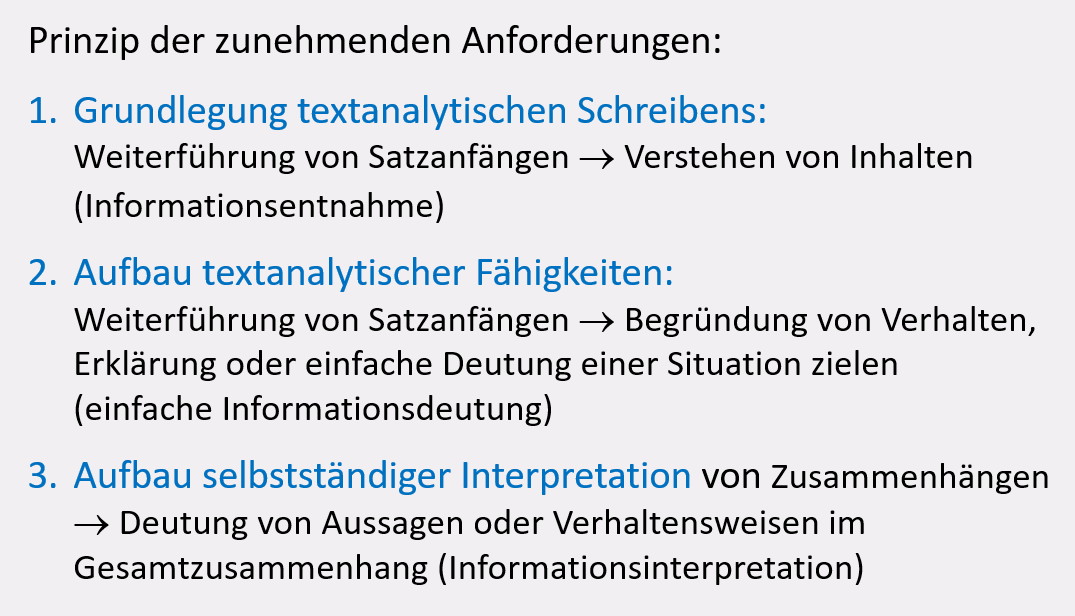 Anmerkung zur Differenzierung:Die Schüler können bei komplexeren Zusammenhängen, für die die sprachlichen Mittel noch nicht verfügbar sind, die Deutung der Ereignisse auch auf Deutsch formulieren.Aufgaben-Vorschläge zu 1.Aufgaben-Vorschläge zu 2.
Aufgaben-Vorschläge zu 3.Exemplarischer Abschluss der Arbeit mit der GanzschriftImpulse für eine Wiederholungsstunde mit Fokus auf der Sprechkompetenz:AnhangSchülerarbeitenSchülerarbeit 1:Schülerarbeit 2:Schülerarbeit 3:

Schülerarbeit 4:Exemplarische Prüfung einer möglichen LehrwerksanbindungBildungsplan 2016,
2. Fremdsprache FranzösischAufgaben-Umsetzung in der Lektüre(1) andere Personen in Alltagssituationen unter anderem adressaten- und situationsgerecht ansprechen sowie einladen und verbal auf die Kontaktaufnahme anderer reagieren(2) in Alltagssituationen mehrere zentrale zusammenhängende Informationen erfragen und geben (zum Beispiel einfache Fragen im Anschluss an eine Präsentation beantworten), in einem Interview einfache Fragen stellen und beantworten(3) sich über Fragen des Alltags austauschen sowie Entscheidungen und Verabredungen treffen(4) Fragen, Bitten, Gefühle, Vorlieben, Abneigungen sowie die eigene Meinung vorwiegend zu Fragen des Alltags sach- und adressatengerecht formulieren(5) auf Gefühlsäußerungen angemessen verbal reagierens. (6) und (7)(6) ein Gespräch über vertraute Themen beginnen, führen, beenden sowie bei Verständnis- undAusdrucksproblemen mit einfachen Strategien aufrechterhaltenNachdem Noé seinem Klassenkameraden Andy seine Geschichte erzählt hat, diskutieren beide über den Vorfall in der Metro.Die Schüler versetzen sich in die Rollen von Vater und Noé und spielen den Dialog und ergänzen ggf. mit weiteren ArgumentenIm Anschluss an das Kapitel 7 führen Noé und sein Vater eine Diskussion über eine Reise nach Saintes-Maries-de-la-Mer. 
Noé möchte zunächst alleine reisen, sein Vater ist damit nicht einverstanden. Nach der Begegnung mit Kore und seinem Großvater im Wohnwagen kommt Noé zu seinem Vater zurück. Der Vater stellt ihm Fragen, die Noé beantwortet. 
Die Schüler formulieren zunächst die Fragen, die der Vater stellt(7) eine Rolle selbstständig und situationsgerecht gestaltenNachdem Noé seinem Klassenkameraden Andy seine Geschichte erzählt hat, diskutieren beide über den Vorfall in der Metro.Die Schüler versetzen sich in die Rollen von Vater und Noé und spielen den Dialog und ergänzen ggf. mit weiteren Argumenten.Im Anschluss an das Kapitel 7 führen Noé und sein Vater eine Diskussion über eine Reise nach Saintes-Maries-de-la-Mer. Noé möchte zunächst alleine reisen, aber sein Vater ist damit nicht einverstanden.Nach der Begegnung mit Kore und seinem Großvater im Wohnwagen kommt Noé zu seinem Vater zurück. Der Vater stellt ihm Fragen, die Noé beantwortet. Die Schüler formulieren zunächst die Fragen, die der Vater stellt.NoéAndyIl faut réagir quand qn est agresséc’est dangereux, il faut faire attentionest énervé les hommes agressifs sont certainement des Roms, ils volentdemande à Andy s’il ne fait rien quand il voit qu’une vieille dame est volée ou agresséeNoé ne connaît peut-être pas toute l’histoirecroit que les agresseurs ne vont pas le retrouverNoépèreil faut montrer du courage civiquec’est trop risqué/dangereuxil faut aider les autres Noé est trop jeune pour comprendre le dangeril a peur de perdre son fils après la mort de sa femmeil faut être prudentil ne peut rien faire tout seulles arguments de Noéles arguments du pèreJ’ai déjà 15 ans.C’est trop dangereuxLe chien me protège.Tu es trop jeune.Je veux faire des expériences.On ne connaît pas la famille …..…..…..…..Bildungsplan 2016,
2. Fremdsprache FranzösischAufgaben-Umsetzung in der Lektüre(1) Alltagssituationen und die wichtigsten Aspekte vertrauter Themen sowie ihre Gefühle dazu darstellen(2) Erlebnisse, Erfahrungen, Pläne und Absichten zusammenhängend darstellenNoé erzählt seinem Klassenkameraden Andy, was ihm auf dem Weg zur Schule passiert und was der Grund für seine Verspätung ist: p. 9, l.20:
« Je raconte tout à Andy, les trois mecs, le jeune musicien, la guitare… »
Die Schüler übernehmen die Rolle von Noé.Am Abend erzählt Noé seinem Vater, was in der Metro passiert ist.Noé erzählt Lila am Telefon, was er erlebt hat.Noé erzählt seinem Vater die Begegnung mit Kore und seinem Großvater.(3) eine Geschichte aus dem Bereich der eigenen Lebenswelt erzählen, gegebenenfalls ausgehend von Schlüsselwörtern, Stichwörtern, optischen und/oder akustischen ImpulsenNoé erzählt seinem Klassenkameraden Andy, was ihm auf dem Weg zur Schule passiert und was der Grund für seine Verspätung ist: p. 9, l.20: 
« Je raconte tout à Andy, les trois mecs, le jeune musicien, la guitare… » Die Schüler übernehmen die Rolle von Noé.Am Abend erzählt Noé seinem Vater, was in der Metro passiert ist.Noé erzählt Lila am Telefon, was er erlebt hat.Noé erzählt seinem Vater die Begegnung mit Kore und seinem Großvater.(4) fiktionale und nichtfiktionale Texte zusammenfassen sowie ihre Gefühle und Einstellungen dazu äußern(5) optisch kodierte Informationen in einfacher Form beschreiben (zum Beispiel Bild, Foto)(6) ein vertrautes Thema in den Grundzügen unter Verwendung einfacher Vortrags- und Präsentationsstrategien darstellenDie Schüler präsentieren Django Reinhardt.la musique faire de la musiquela musique modernela musique classiquela musique folkloriqueun musicien/une musicienneécouter de la musiquel’harmonie (f)harmonieux/harmonieuseun instrumentla flûtela guitarele violonle pianola clarinettela batteriela mélodiele rythmechanterle chantla chansonle jazzle rockla musique popun concertun orchestre…Bildungsplan 2016,
2. Fremdsprache FranzösischAufgaben-Umsetzung in der Lektüre(1) wichtige Informationen, zentrale Aspekte in Form von Notizen und/oder Stichworten festhalten sowie Mitteilungen verfassen(2) eine persönliche Korrespondenz mit mehreren zusammenhängenden Informationen verfassen (zum Beispiel Postkarten, Glückwunschkarten, Einladungen, Briefe, E-Mails)mails von Noé an Lila(3) Berichte und Beschreibungen zu vertrauten Themen auf der Basis von Vorlagen sowie Informationen verfassen (zum Beispiel Kurzbiografien)Beschreibungen der FigurenNoéPèreAndyLes trois mecsLilaKoreBeschreibungen von Situationen und Beziehungen:
descriptionde la situation à la maison de Noé le matin après la mort de sa mèredu comportement des gens dans le métrodu comportement de son camarade de classe Andydu comportement de son père après l’attaque des mecsdu chien et de son comportement / son rôle dans des situations difficilesde la relation entre Noé et Lilade la fête de la famille de Lila à Parisde l’ambiance aux Saintes-Maries-de-la-Mer(4) syntaktisch einfache fiktionale und nichtfiktionale Texte aufgrund von Vorgaben zusammenfassenRésumésdes événements dans le métro (chap.1)du changement à la maison (chap.3)du comportement de Noé quand il rentre après les cours (p.11)de l’entretien entre Noé et son père ce soir (p.12-13)du chapitre 4 dans lequel le chien se montre une première foisde l’attaque des trois mecs devant la MJC (chap.6)des événements aux Saintes-Maries-de-la-Mer chez les Roms dans les dunesrésumé de l’histoire entière dans le cadre d’un exposé sur le livre « Le chien du gitan »(5) [in 9/10](6) Zustimmung, Ablehnung, Vorlieben, Abneigungen sowie persönliche Gefühle formulieren und die eigene Meinung begründet darlegenZustimmung oder Ablehnung der Zivilcourage von Noé in der Metro als persönliche Stellungnahme formulieren und die eigene Meinung begründet darlegen(7) optisch und akustisch kodierte Informationen in einfacher Form beschreiben (zum Beispiel Bild, Foto, Geräusche)Bildbeschreibung Buchcover: le chien(8) auf der Basis von Vorgaben beziehungsweise Vorlagen (zum Beispiel Bildergeschichte) kurze Geschichten, Gedichte, Tagebucheinträge zunehmend selbstständig ergänzen, umgestalten und verfassen. Sie können Dialoge und innere Monologe verfassen (zum Beispiel zum Füllen von Leerstellen in fiktionalen Texten)Füllen von Leerstellen durch innere Monologe und 
Dialoge, mails (textos):monologues intérieurs (chap.1) bieten sich im ersten Teil der Erzählung an, ebensojournal intime (en ligne) :Noé parle de son invisibilité (p.5)Noé décrit sa discussion avec Andy (p.9-10)Noé décrit le changement à la maison (p.12-13)Noé décrit la réaction de son père quand il lui raconte ce que les trois mecs ont fait dans le métro (p.12-13)après le concert de l’oncle de Lila et la fête, Noé décrit la soirée et ses sentiments (p.24-25)dialogues (chap.3, p.12-13) und mails (textos) bieten sich in der zweiten Hälfte der Geschichte an, als Noé in Lila eine Gesprächspartnerin findet, die ihn aus seiner Einsamkeit befreit und ihn dazu bringt, dass er über seine Gefühle sprechen kann.Rentré à la maison après l’attaque, Noé écrit un mail à Lila et raconte ce qui s’est passé (p.19-22)Après l’invitation, Noé écrit un mail à Lila pour lui dire qu’il ne va pas venir aux Saintes-Maries-de-la-Mer avec elle, mais qu’il va y aller avec son père. (p.25)Le soir, après la fête avec les Roms sur la plage, Noé écrit un mail à Lila dans lequel il raconte tout ce qui s’est passé ce jour-là.Füllen der Leerstelle: Die Schüler schreiben die Geschichte, Noés Geschichte, die er und Lila für den Literaturunterricht schreiben müssen.Weiterführen einer Geschichte, Hinzufügen eines Endes: Die selbstständig ergänzte Geschichte / das selbstständig verfasste Ende der Geschichte erfordert ein höheres Maß an Kreativität und sprachlicher Eigenständigkeit und kann als Produkt am Ende der Lektürearbeit stehen.résuméde la situation à la maison le matin :
« Le matin, chez nous, c’est maintenant toujours… »p.5résuméde l’événement dans le métro :
« Les trois mecs attaquent le garçon et les gens dans le métro…. »p.5-6résuméde la réaction de son camarade de classe :
« Quand Noé lui a raconté ce qui s’était passé dans le métro, Andy… »p.9-10résuméde la réaction de son père après l’attaque des mecs :
« Quand Noé lui a raconté ce qui s’était passé dans le métro, son père… »p.12-13résuméde l’attaque et de l’aide du chienp.20-22résuméde la soirée avec la fête de la famille et des amis de Lila à Parisp.24-25résumédes événements à la plage des Saintes-Maries-de-la-Mer :
« Le soir, Noé et son père se retrouvent dans le village des Saintes-Maries-de-la-Mer et Noé raconte ce qui s’est passé à la plage chez les Roms. » (*)p.26-29Pour parler de textes littéraires :Pour parler de textes littéraires :Pour parler de textes littéraires :moyen stylistiquedéfinitionexemplela comparaisonOn montre les parallèles entre deux choses.Pour comparer deux choses, on utilise le mot « comme ».Il est fort comme un bœuf.la métaphoreune imageLa vie est un long fleuve.la personnificationOn donne à un objet ou à un animal les qualités d’une personne.La vache qui rit.la répétitionL’auteur répète un mot / des mots une ou plusieurs fois pour souligner une idée ou pour montrer que le personnage qui parle hésite parce qu’il a du mal à dire quelque chose ouvertement.pour imiter un son.On a gagné! On a gagné!       Je… je… je … suis désolé.Toc, toc, toc.monologue intérieur /journal
intimeTagebucheintrag, der den Gedanken Noés in der Metro « Dans le métro, je suis invisible » zum Gegenstand hat.p.5monologue intérieur /journal
intimemonologue intérieur auf dem Heimweg von der Schule, als Noé überlegt, warum er nicht mit seinem Vater sprechen kann und was sich seit dem Tod der Mutter in seinem Leben geändert hat.p.12/13monologue intérieur /journal
intimeJournal intime : « Aujourd’hui, j’ai eu une discussion désagréable avec Andy. Il a réagi comme un idiot et m’a expliqué que ces trois mecs sont dangereux. Andy …. »Tagebucheintrag über seine Erleichterung nach dem ersten richtigen Abendessen zusammen mit seinem Vater nach dem Tod der Mutter.oder: Weiterführung eines Tagebucheintrages beginnend mit: 
« Aujourd’hui, Papa et moi, nous avons fait la cuisine ensemble. Quand papa est rentré à la maison, il …. »p.12/13monologue intérieur /journal
intimeJournal intime oder eine Mail von Noé an Lila, in der er sich bedankt, dass sie gekommen ist, dass sie ihm zugehört hat, dass sie einfach für ihn da war.p.22 (-23)monologue intérieur /journal
intimeMonologue intérieur nach dem Fest mit Lilas Familie und Freunden, erster Kuss, Gedanken auf dem Heimweg:« Je suis sûr que maman me voit et qu’elle est contente, elle aussi …. »p.24monologue intérieur /journal
intimemonologue intérieur / Tagebucheintrag am Ende der Erzählung:
« Rentré à Paris, Noé… »mailVor dem Abendessen mit seinem Vater:
« Noé appelle Lila pour lui raconter ce qui s’est passé, mais Lila n’est pas à la maison. Alors Noé lui écrit un mail et raconte cet évènement. »Vorteil: dann kann Noé nach dem Abendessen noch telefonieren (s. Sprechaufgabe), ohne dass sich der Erzählverlauf ändert.p.22mailNoé à Lila après sa visite chez Noép.23mailNoé à Lila après la fête chez sa famille et ses amis : il ne va pas venir avec elle aux Saintes-Maries-de-la-Mer, mais qu’il va y aller avec son père.p.25mailLe soir après la fête aux Saintes-Maries-de-la-Mer, Noé écrit un mail à Lila et lui raconte ce qui s’est passé.p.29Rentré à Paris, Noé écrit à Lila qui n’a pas pu aller aux Saintes-Maries-de-la-Mer ce qui s’est passé après la fête chez les Roms. « Kore me montre le chemin… »Ecris la fin de l’histoire.Explique ce que Noé veut dire :« Le garçon essaie de partir, une dame le regarde, énervée, elle met son sac de l’autre côté … c’est tout. » (p.6, l.9-11)Noé veut dire que les gens dans le métro... »Explique ce que le type à la cicatrice crie :« On va te retrouver, petit merdeux ! On va peut-être faire tous les collèges du quartier, mais on va te retrouver ! » (p.7)Le type veut dire que/qu’... »Explique ce que cela veut dire :« Une bise et mon visage a la même couleur que sa veste. » (p.17)Explique pourquoi est-ce que Noé se dit :« Je sais : il veut voir si tout va bien, si je peux rentrer chez moi sans problème. » (p.22)Explique la situation dans laquelle Lila dit :« On est toujours un petit garçon quand on perd sa maman. »Explique avec tes propres mots ce que Noé veut dire :« Je peux l’écrire : Maman est morte… mais je ne peux pas le dire, pas encore… » (p.5)Noé veut dire….« Dans le métro, je suis invisible. » (p.5)Noé veut dire…« Et puis, les profs ne me disent plus rien, depuis… depuis qu’elle est partie. » (p.7)Noé veut dire…Explique pourquoi Noé se dit tout le temps :« Je n’ai pas peur » quand il rentre après l’école et pourquoi il joue « Don’t panic » quand il est rentré à la maison. (p.11)Noé…Explique pourquoi Noé ne raconte pas à son père qu’il a perdu son sac de sport :« Je ne vais pas lui dire que j’ai perdu mon sac de sport dans le métro. » (p.13)Noé…Explique pourquoi Noé se dit « maman est contente. » (p.24)
Noé…Explique ce que cela veut dire : 
« Silence, tu as compris. Sinon… Il me montre un couteau. » (p.20)….Explique ce que Noé veut dire quand il dit :
« Je suis sûr que maman me voit et qu’elle est contente, elle aussi. » (p.24)…Explique la situation et pourquoi Noé pense :« Mais pourquoi est-ce que tous ces gens sont si contents de me voir, ils ne me connaissent pas. J’ai l’impression d’arriver chez des amis que je n’ai pas vus depuis longtemps ou d’être un invité important qu’ils attendent depuis des semaines. »…Explique la situation et ce qui se passe quand le narrateur dit :« Je prends la guitare et je joue un accord. Les notes sortent par la porte de la caravane… Peu après, on leur répond. Un violon, un accordéon, des guitares, ils m’appellent. Kore me montre le chemin… »…Fais le portrait du
protagoniste.Parle de la relation
entre Noé et son père.Parle de la relation
entre Noé et Lila.Parle du rôle du chien.Parle du développement de Noé.Parle des Saintes-Maries-de-la-Mer et
de la tradition des Gitans.Raconte l’attaque dans
la rue devant la MJC.Raconte l’attaque dans
le métro.Raconte la légende du chien du Gitan.Explique pourquoi le courage civique est important.Explique la citation suivante :« Je n’ai plus peur maintenant, je regarde toujours devant moi dans la rue, jamais derrière. »Chapitre 7, p.24, l.3-4Explique la citation suivante :« Le garçon essaie de partir, une dame le regarde, énervée, elle met son sac de l’autre côté…c’est tout. »Chapitre 1, p.6, l.39-11Explique la citation suivante :« On va te retrouver, petit merdeux ! On va peut-être faire tous les collèges du quartier, mais on va te retrouver ! »Chapitre 1, p.7, l.9-10Explique la citation suivante :« Je sais : il veut voir si tout va bien, si je peux rentrer chez moi sans
problème. »Chapitre 6, p.22, l.3-4Explique la citation suivante :« On est toujours un petit garçon quand on perd sa maman ! »Chapitre 7, p.7, l.17-18Explique la citation suivante :« Je peux l’écrire : Maman est morte… mais je ne peux pas encore le dire, pas encore … »Chapitre 1, p.5, l.11-12Explique la citation suivante :« Dans le métro, je suisInvisible ! »Chapitre 1, p.5, l.14-15Explique pourquoi Noé se dit tout le temps « Je n’ai pas peur » quand il rentre et pourquoi il joue « Don’t panic » de Coldplay.Chapitre 3, p.11Explique la citation suivante :« Et puis, les profs ne me disent plus rien, depuis… depuis qu’elle est partie ! »Chapitre 1, p.7, l.16-17Explique pourquoi Noé ne raconte pas à son père qu’il a perdu son sac de sport dans le métro.
Chapitre 3, p.12/13Marceline Putnai,	Le chien du GitanExemplarische Prüfung einer möglichen LehrwerksanbindungMarceline Putnai,	Le chien du GitanExemplarische Prüfung einer möglichen LehrwerksanbindungVerlagKlettReiheLectures françaisesISBN978-3-12-523032-2Umfang unter Berücksichtigung des Layoutsca. 24 SeitenPreis4,95 Euro (Stand: November 2016)Einstufung des Verlags gemäß GeR A 2geeignete KlassenstufeEnde Klasse 7, Klasse 8 (F2)PlotDer fünfzehnjährige Halbwaise Noé zeigt in der Metro Zivilcourage, als er sich schützend vor einen Roma-Jungen stellt. Von da an wacht ein mysteriöser Schutzengel über ihn, bis Noé am Ende seiner Entdeckungsreise in die Welt der französischen Roma mehrfach entlohnt wird.Themenaltersgemäße Inhalte, die mehrere (potentielle) Bezüge zur Lebenswelt der Schüler aufweisen (Familie, Schule, Freunde, erste Liebe, Verlust eines Angehörigen, Rassismus und Gewalt)Struktur 8 Kapitelsprachliche Angemessenheitdurchgängig im Präsens aus Sicht des Protagonisten erzählt, ausgewogenes Verhältnis von narrativen und dialogischen Anteilen, einzelne Ausdrücke aus dem français familier, geringer VerschlüsselungsgradWortangabenVokabelannotationen Französisch-Deutsch am Seitenendemögliche LehrwerksanbindungenPersonen beschreiben (sprachliche Mittel: Farbadjektive etc.):Découvertes 1, Cadet (2007), Leçon 7 : L‘anniversaireDécouvertes 2, Série jaune (2013), Unité 1 : C’est la rentrée !À plus! 2 (2005) Unité 4 Non à la violence !  u.  Unité 5 Les choses de la vieÀ plus! 2 (2013) Unité 1 Bienvenue à Montpellier und Unité 3 Mon monde à moiWortfeld „Gewalt“:À plus! 2 (2005), Unité 4 : Non à la violence !À plus! 2 (2013), Unité 5 : S comme solidaritéüber ein Ereignis berichten:À plus! 2 (2013), Unité 2 : Moi et mon temps libreseine Meinung äußern / diskutieren:Découvertes 2, Cadet (2008), Leçon : La Fête de la musiqueDécouvertes 2, Série jaune (2013), Unité 2 : Paris mystérieuxDécouvertes 3, Série jaune (2015) Unité 1 : Motivés ! und Unité 3 : 
Métro-boulot-dodo?À plus! 2 (2005), Unité 1 : Charlotte et ses copains und Unité 4 : Non à la violence !À plus! 2 (2013), Unité 3, Mon monde à moiÀ plus! 3 (2009), Unité 4, Les médiasÀ plus! 3 (2014), Unité 4, La vie en famille Texte zusammenfassen / Geschichten erzählen:Découvertes 2, Cadet (2008), Leçon 5 : Au pays des livresDécouvertes 2, Série jaune (2013), Unité 2 : Paris mystérieuxDécouvertes 2, Série jaune (2013), Unité 7 : On peut toujours rêver !Découvertes 3, Série jaune (2015), Unité 2 : SoupçonsÀ plus! 3 (2009), Méthodes stratégies zu Unité 2 und Unité 4 : Les médiaseinen Musiker vorstellen:À plus! 2 (2013), Unité 3 : Mon monde à moiDécouvertes 2, Série jaune (2013), Unité 6 : Notre journalBebilderung1 Illustration pro Kapitel, die das Textverständnis unterstütztMotivation, Einladung zur kritischen Auseinandersetzung Persönlichkeitsbildung, Sprech- und Schreibanlässe, soziokulturelles Orientierungswissen und interkulturelle Kompetenz etc.spannender, handlungsreicher Text, der die Lesefreude fördert und Fragen aufwirft, zu einer echten Auseinandersetzung mit Themen wie „Klischees“ oder „Zivilcourage“ einlädt, eine Vorbildfigur und zahlreiche Sprech-und Schreibanlässe bietetmögliche Themen aus dem Bereich „soziokulturelles Orientierungswissen“:Setting: Paris; Saintes-Maries-de-la-Mer (Feste und Traditionen); Sinti und Roma in Frankreich; der Gitarrist Django Reinhardtinterkulturelle kommunikative Kompetenz:didaktisierte fiktionale Texte zum Aufbau eines Grundverständnisses für den französischen Kulturraum nutzenTextbegleitende Informationen und Anknüpfungspunkte 
(Film, Hörspiel etc.)keineHinweise zum Einsatz der Lektüre (vorab oder begleitend etc.)Wegen der zahlreichen Möglichkeiten zur Hypothesenbildung empfiehlt sich eine begleitende Lektüre.